INDICAÇÃO Nº 2244/2021Sr. Presidente:O vereador Aldemar Veiga Junior - DEM solicita que seja encaminhado a Exma. Sra. Prefeita Municipal Lucimara Godoy Vilas Boas – PSD a seguinte indicação: 	Execução de serviços de limpeza de terra e resíduos aos pés de árvores na calçada localizada na esquina da Rua dos Gerânios com Rua dos Manacás, Parque Cecap.	JUSTIFICATIVA:		Moradores e pedestres que utilizam o local solicitam a execução dos serviços de limpeza, para melhor utilização do passeio público, conforme foto abaixo.Valinhos, 12 de novembro de 2021.Aldemar Veiga JuniorVereador - DEM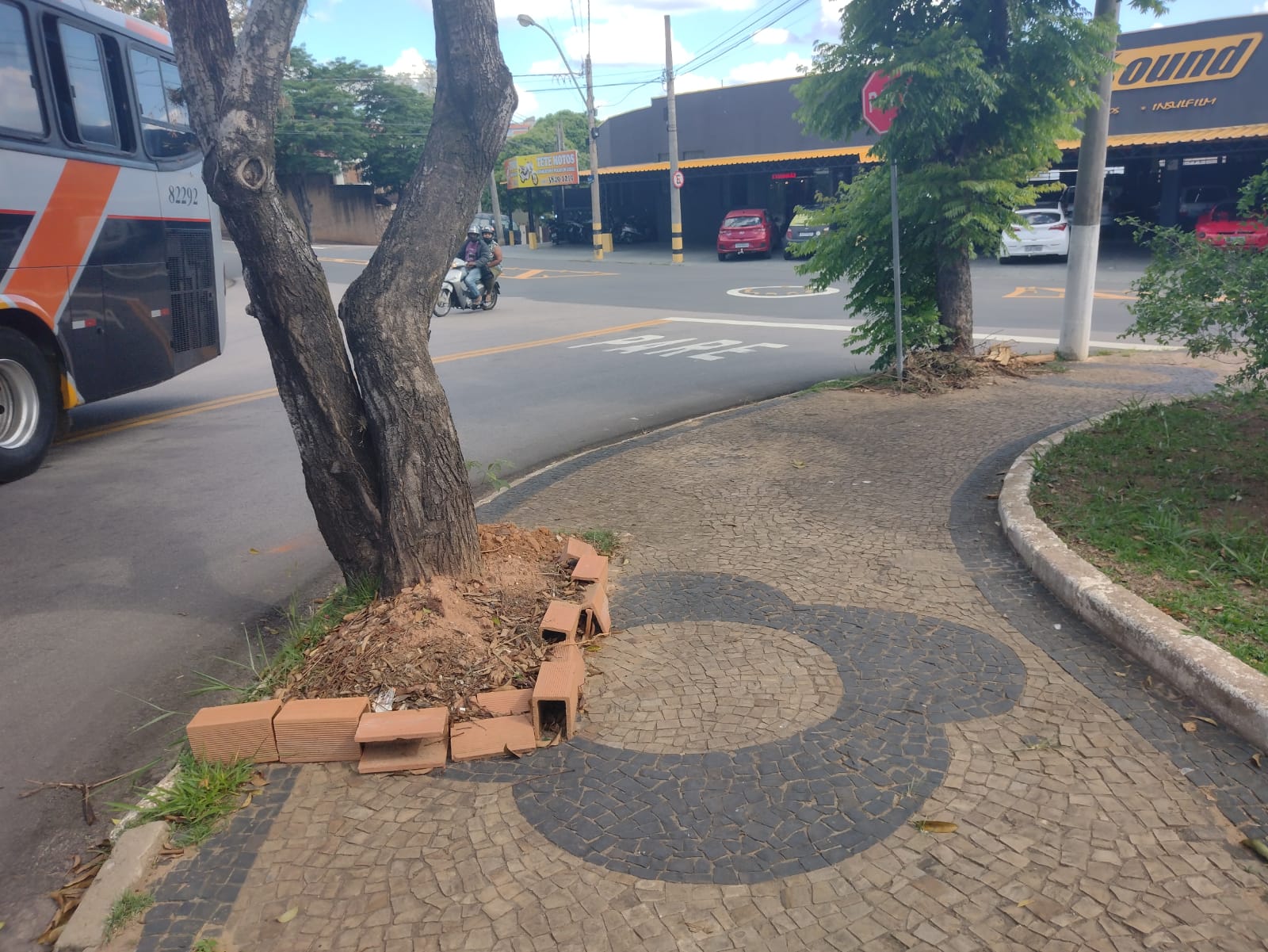 